Н А К А З03.01.2017    					№ 6Про визначення осіб, відповідальних за організацію роботи, пов’язаної із захистом персональних даних при їх обробці в Управлінні освітиНа виконання Закону України «Про захист персональних даних» з метою організації роботи щодо захисту персональних даних громадян при їх обробці в Управлінні освітиНАКАЗУЮ:Визначити відповідальною за організацію роботи, пов’язаної із захистом персональних даних при їх обробці в Управлінні освіти, заступника начальника управління освіти Прохоренко О.В.Визначити відповідальною за захист персональних даних, що використовуються при роботі із кадровими документами, методиста районного методичного центру Барибіну В.В.Визначити відповідальною за захист персональних даних, що використовуються при розрахунку заробітної плати, головного бухгалтера централізованої бухгалтерії Управління освіти Іголкіну Т.І.Визначити відповідальними за захист персональних даних, що використовуються під час обліку дітей дошкільного та шкільного віку, головних спеціалістів Управління освіти Кулакову Л.В. і Дерев’янкоТ.Є. Затвердити перелік баз персональних даних, володільцем яких є Управління освіти (додається).Відповідальним за організацію роботи, пов’язаної із захистом персональних даних при їх обробці в Управлінні освіти, керівникам усіх структурних підрозділів Управління освіти не допускати розголошення у будь-який спосіб персональних даних, які їм були довірені або які стали відомі у зв’язку з виконанням посадових або службових обов’язків.ПостійноКерівникам навчальних закладів району, які є розпорядниками баз персональних даних:Забезпечити використання інформації про персональні дані фізичних осіб лише за згодою їх власників, не допускати доступу сторонніх осіб, що може призвести до розголошення або втрати інформації, обробку, зберігання та використання у відповідності до чинного законодавства.Постійно Визначити відповідальну особу, на яку покладено обов'язок організовувати роботу, пов'язану із захистом персональних даних при їх обробці, та внести зміни до посадових інструкцій працівників.До 12.01.2017Отримувати письмову згоду кожного суб'єкта персональних даних щодо надання дозволу на їх обробку, повідомивши його про мету збору цих даних та їх обробки, його права, у зв'язку з включенням інформації про нього до бази персональних даних, та осіб, яким ці дані передаються.Постійно Завідувачу ЛКТО Фесенко О.В. розмістити цей наказ на сайті Управління освіти.До 04.01.2017Контроль за виконанням цього наказу залишаю за собою.Начальник Управління освіти						О.С.НижникЗ наказом ознайомлені:Прохоренко О.В.Дерев’янко Т.Є.Кулакова Л.В.Барибіна В.В.Іголкіна Т.І.Надточій О.І.Фесенко О.В.Торяник Т.В.ПрохоренкоДодаток до наказу Управління освіти від 03.01.2017 № 6Перелік баз персональних даних, володільцем яких є Управління освітиОбробка персональних даних про расове або етнічне походження, політичні, релігійні або світоглядні  переконання, членство в політичних партіях та професійних спілках, а також даних, що стосуються  здоров'я чи статевого життя не здійснюється.Перелік баз персональних даних, розпорядником яких є Управління освітиЗаступник начальника управління освіти				О.В.Прохоренко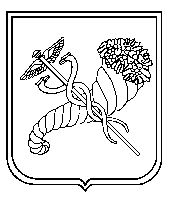 № з/пНазва бази персональних данихМета обробки персональних данихВідповідальні1.Облік дітей дошкільного та шкільного вікуОбробка персональних даних дітей дошкільного та шкільного віку та їх батьків або осіб, що їх замінюють, здійснюється для забезпечення реалізації  відносин у  сфері освіти відповідно до Законів України «Про освіту», «Про загальну середню освіту»,  «Про дошкільну освіту», «Про охорону дитинства», «Про місцеве самоврядування», Положення про загальноосвітній навчальний заклад,  затвердженого постановою Кабінету Міністрів  України   від 27.08.2010  № 778, Положення про дошкільний навчальний заклад,  затвердженого постановою Кабінету Міністрів України від 12.03.2003 № 305,  постанови Кабінету Міністрів України від 12.04.2000 № 646 «Про затвердження  Інструкції з обліку дітей і підлітків шкільного віку», Положення про управління освіти адміністрації Червонозаводського району Харківської міської ради, затвердженого рішенням 1 сесії Харківської міської ради від 20.11.2015 № 7/15. З цією метою  управління освіти  обробляє, зберігає, накопичує, змінює, адаптує, поновлює, використовує, знеособлює, знищує, поширює відповідно до законодавчих та розпорядчих документів виключно для здійснення своїх повноважень, відомості (персональні дані) про дітей дошкільного та шкільного віку та їх батьків або осіб, що їх замінюють, а саме: власне ім’я, по батькові, прізвище, дату народження, адресу, освіту, стан здоров’я - з використанням картотеки та офісного програмного забезпечення.Дерев’янко Т.Є., Кулакова Л.В.2.Картотека персональних даних «Кадрова документація»На виконання Кодексу законів України про працю, постанови Кабінету Міністрів України «Про трудові книжки працівників», постанови Кабінету Міністрів «Про порядок ведення особових справ  державних службовців в органах виконавчої  влади», постанови Кабінету Міністрів України  «Про  затвердження типового порядку формування кадрового резерву в  органах місцевого самоврядування», закону  України  «Про загальнообов'язкове державне соціальне страхування на  випадок безробіття», закону України  «Про освіту», наказу Міністерства  освіти і науки України  «Про затвердження Положення про відомчі заохочувальні відзнаки  Міністерства освіти і науки України»,  наказу Міністерства освіти і науки «Про затвердження Положення про порядок добору управлінських кадрів загальної середньої освіти»,  постанови Кабінету Міністрів України «Про порядок працевлаштування випускників вищих навчальних закладів,  підготовка яких здійснювалась  за  державним замовленням»,  наказу Державного комітету статистики України та Міністерства оборони  України «Про затвердження типової форми первинного обліку №П-2 «Особова картка працівника»,  наказу Міністерства статистики України «Про затвердження форми первинного обліку №П-2ДС та Інструкції по  її заповненню», наказу Міністерства освіти і науки  «Про затвердження Типового положення  про атестацію  педагогічних працівників»,  наказу Міністерства охорони здоров׳я України   «Про затвердження порядку проведення медич- них оглядів працівників певних категорій»,   керуючись  Положенням про управління освіти адміністрації Червонозаводського району Харківської міської ради, затвердженого  рішенням 1 сесії Харківської міської ради від 20.11.2015 № 7/15,  управління освіти адміністрації Червонозаводського району  Харківської міської ради здійснює роботу щодо заповнення, обліку, збереження трудових книжок і особових справ праців- ників, роботи з  резервом кадрів,  збереження відомостей про доходи, зобов'язання  фінансового характеру, майна  щодо працівників та членів їх сімей (декларації про доходи),  облік військовозобов'язаних,  підвищення рівня професійної компетентності педагогічних працівників, росту їх педагогічної майстерності, працевлашту- вання  випускників ВНЗ, заохочення педагогічних працівників.  З цією метою обробляє, зберігає, накопичує, змінює, поновлює,  використовує, знеособлює, знищує, поширює відповідно до  законів та нормативно-правових актів виключно для здійснення своїх повноважень, відомості про особу (персональні дані),  а саме: власне ім'я, по батькові, прізвище, дату і місце народження, національність, адресу,  освіту, сімейний стан, стан здоров'я фізичних осіб – з використанням картотеки та офісного програмного забезпечення.Барибіна В.В.3.Картотека персональних даних «Бухгалтерський облік»Згідно Податкового Кодексу України, Кодексу законів про працю України, Законів України «Про оплату праці», «Про бухгалтерський облік та фінансову звітність в Україні», «Про збір та облік єдиного внеску на загальнообов’язкове державне соціальне страхування», Положення про  Управління освіти адміністрації Червонозаводського району Харківської міської ради затвердженого рішенням 1 сесії Харківської міської ради від 20.11.2015 № 7/15 Управління освіти   адміністрації Червонозаводського району Харківської  міської ради здійснює: банківські операції та операції з виплати заробітної плати, інші виплати працівникам, складання звітності про суми нарахованої заробітної плати (доходу, грошового забезпечення, допомоги, компенсації) застрахованих осіб та сум нарахованого єдиного внеску на загальнообов’язкове державне соціальне страхування до органів Пенсійного фонду України, податковий розрахунок сум доходу, нарахованого (сплаченого) на користь платників податку, і сум утриманого з них податку.  З цією метою обробляє, зберігає, накопичує, змінює, поновлює, використовує, знеособлює, знищує, поширює відповідно до законів та інших нормативних актів виключно для здійснення своїх  повноважень, відомості про особу (персональні дані), а саме: власне ім’я, по батькові, прізвище, дата і   місце народження, адресу, освіту, сімейний стан, стан здоров’я фізичних осіб та членів їх сімей за їх згодою, з використанням електронного Програмного продукту «Адельгейм», М.Е.DOC.Іголкіна Т.І.4Журнал реєстрації звернень громадянНа підставі Закону України «Про звернення громадян», Указу Президента України від 07.02.2011 № 109/2008 «Про гарантування конституційного права на звернення до органів державної влади та органів місцевого самоврядування», Положення про Управління освіти адміністрації Червонозаводського району Харківської міської ради затвердженого рішенням 1 сесії Харківської міської ради від 20.11.2015 № 7/15 управління освіти здійснює реєстрацію особистих даних: прізвище, ім’я, по-батькові, адреса громадян, які звертались із зверненнями або скаргами з питань, які знаходяться в компетенції управління освітиБарибіна В.В.5База персональних даних обліку нещасних випадків з учнями під час навчально-виховного процесу та у позаурочний час.«Журнал реєстрації нещасних випадків, що сталися з вихованцями, учнями, студентами, курсантами, слухачами, аспірантами»Мета: дотримання єдиного порядку розслідування та обліку нещасних випадків, що сталися з вихованцями та учнями підпорядкованих навчальних закладів м. Харкова.Підстави: 1. Положення про порядок розслідування нещасних випадків, що сталися під час навчально-виховного процесу в навчальних закладах, затверджене наказом Міністерства освіти і науки України від 31.08.2001 №616 (у редакції наказу Міністерства освіти і науки України від 07.10.2013 №1365), зареєстроване в Міністерстві юстиції України 24 жовтня 2013 за №1809/24341. 2. Порядок розслідування та обліку нещасних випадків невиробничого характеру, затверджений постановою Кабінету Міністрів України від 22.03.2001 №270.Дерев’янко Т.Є.№ з/пНазва бази персональних данихМета обробки персональних данихВідповідальні1.Інформаційно-телекомунікаційна система державної наукової установи «Інститут освітньої аналітики» «Державна інформаційна система освіти»Керуючись вимогами Законів України «Про загальну середню освіту», «Про дошкільну освіту», «Про захист персональних даних», на виконання наказів Міністерства освіти і науки України від 31.08.2016 № 1054 «Про введення в дослідну експлуатацію інформаційно-телекомунікаційної системи державної наукової установи «Інститут освітньої аналітики» «Державна інформаційна система освіти», від 07.09.2016 № 1082 «Про забезпечення роботи інформаційно-телекомунікаційної системи «ДІСО», наказу Департаменту освіти Харківської міської ради від 14.11.2016 № 292 «Про роботу навчальних закладів м. Харкова в інформаційно-телекомунікаційній системі державної наукової установи «Інститут освітньої аналітики» «Державна інформаційна система освіти» у 2016/2017 навчальному році» з метою підтримки єдиної системи збору, обробки, зберігання інформації в системі освіти району та забезпечення актуального стану баз даних зазначеного програмного комплексу навчальними закладами управлінням освіти забезпечується відповідна організаційна робота.Дерев’янко Т.Є., Кулакова Л.В.Стецко О.М.